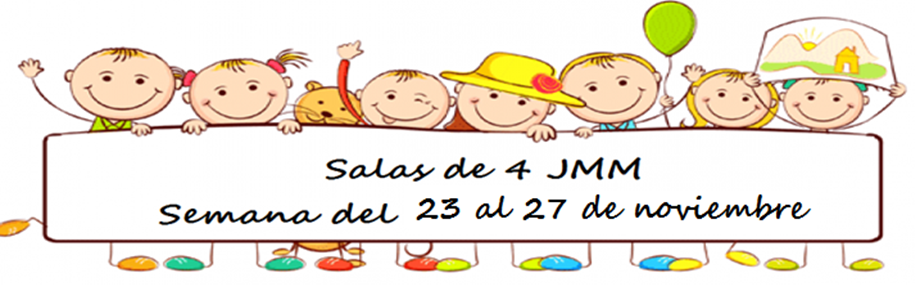 Novedades 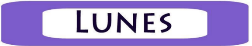 Feriado Nacional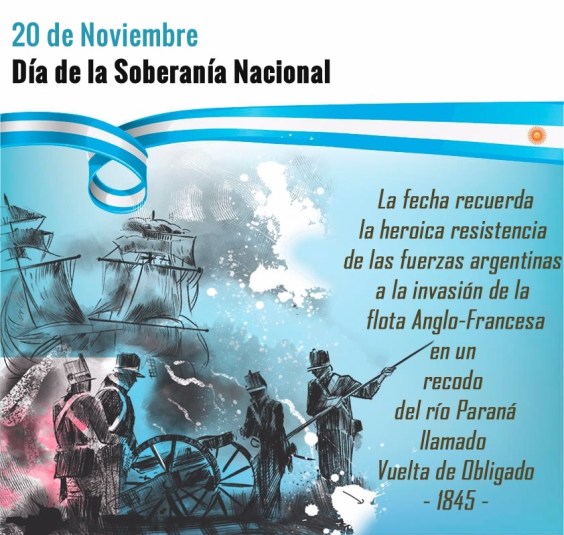 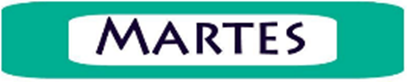 Proyecto El Arte de Jugar, Crear e ImaginarEste proyecto fue pensado con el objetivo de favorecer e incentivar la imaginación, la expresión y la comunicación creativa en los niños a través de diferentes técnicas como la composición, la construcción, el modelado, el espacio bidimensional, tridimensional, entre otras.  Sin dejar de lado el uso y la reutilización de materiales de desecho.Hoy te proponemosHacer masa de diferentes colores, que la utilizaremos el día miércoles en el zoom.La propuesta de hoy es hacer la masa y que ellos luego jueguen libremente, ya que el día miércoles la utilizaremos para modelar y hacer esculturas.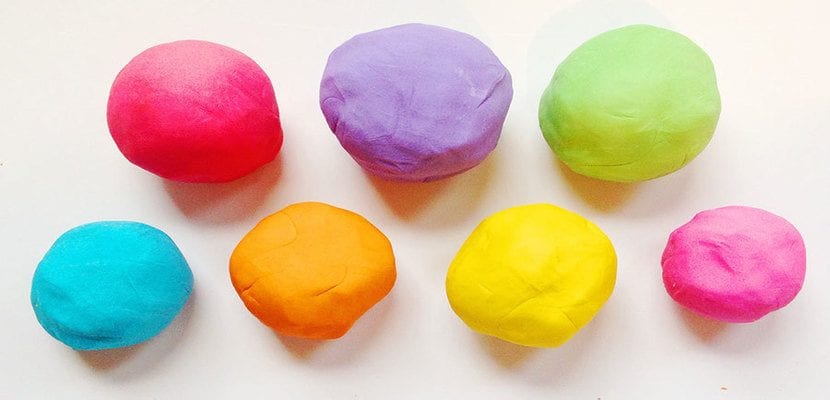 Te invitamos a ver el video de la seño¡ATENCIÓN!  👀https://1drv.ms/v/s!Ai_P_02SNrGbhXHjI8-igiadykkY?e=BJanRm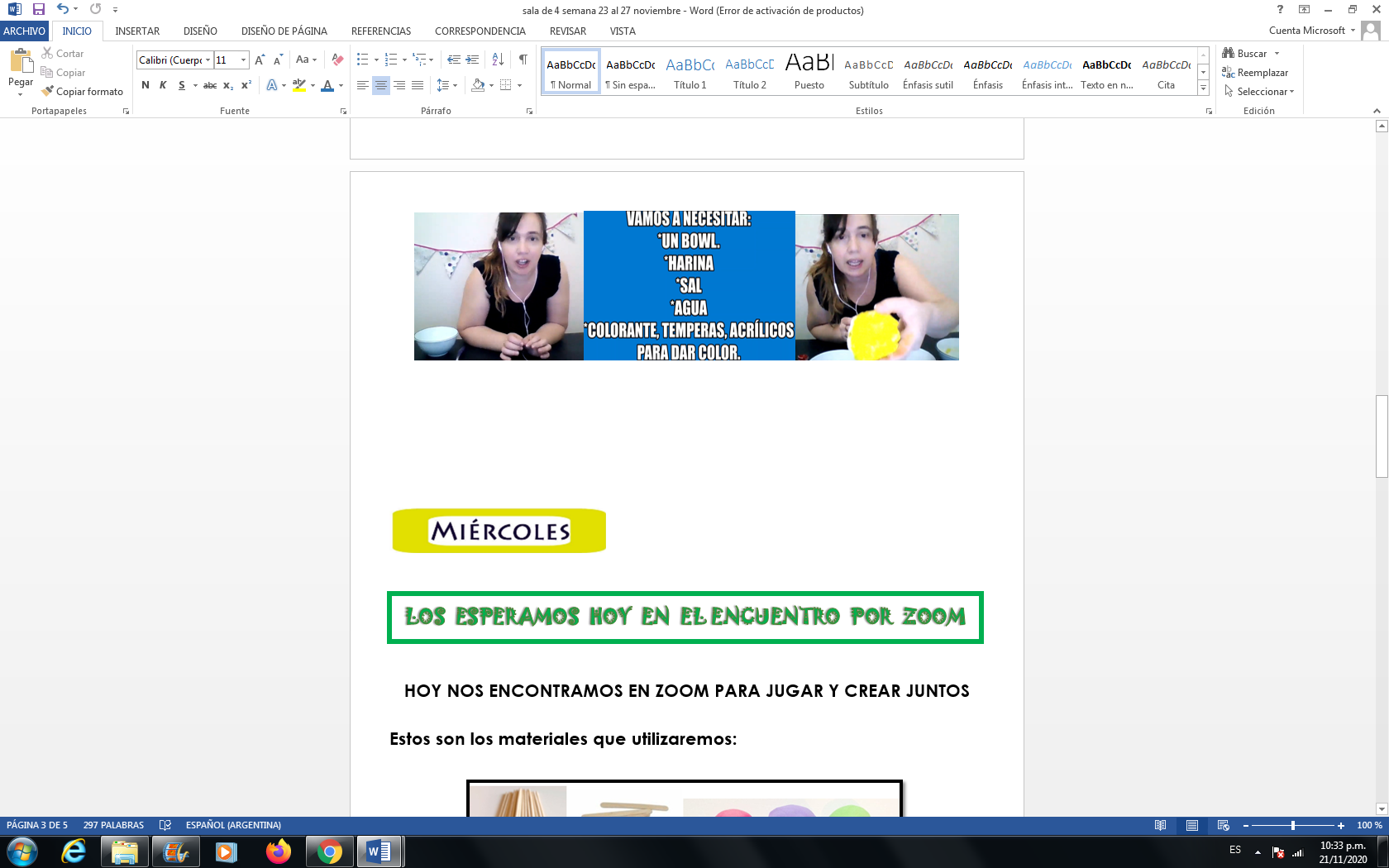 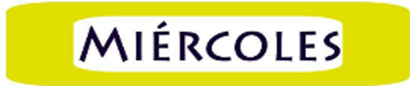 HOY NOS ENCONTRAMOS EN ZOOM PARA JUGAR Y CREAR JUNTOSEstos son los materiales que utilizaremos: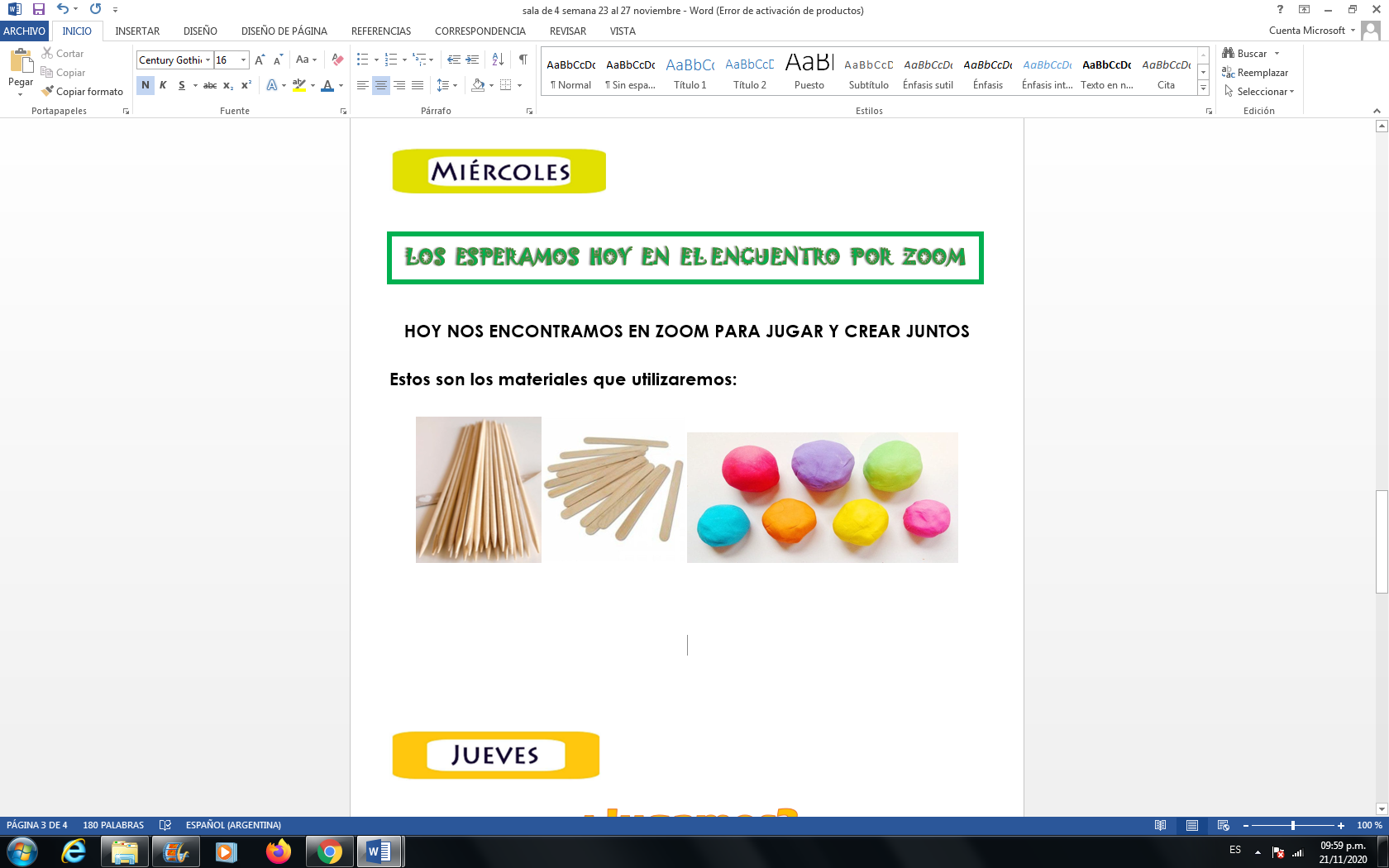 Palitos de los que tengan en casa y masa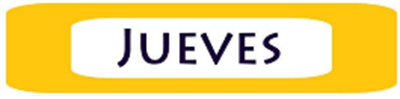 ¿Jugamos?Hoy te proponemos un juego de emboque muy divertido“EL PULPITO”· Este juego ayuda a promover la coordinación viso motriz, ya que requiere que mano y ojos trabajen armónicamente para lograr el objetivo.· También fomenta movimientos de los brazos y manos, lo que es positivo para lograr movimiento más pequeños que permiten llevar a cabo tareas como dibujar y escribir.· Como no es un juego fácil, requiere de perseverancia y ayuda a desarrollar la tolerancia a la frustración· Además de lograr contar la cantidad de emboques y luego escribir y nombrar los números.Te invitamos a ver el video de la seño¡ATENCIÓN!  👀https://1drv.ms/v/s!AmacDm5Rwji-gj8Uy8j0oTk2fMb4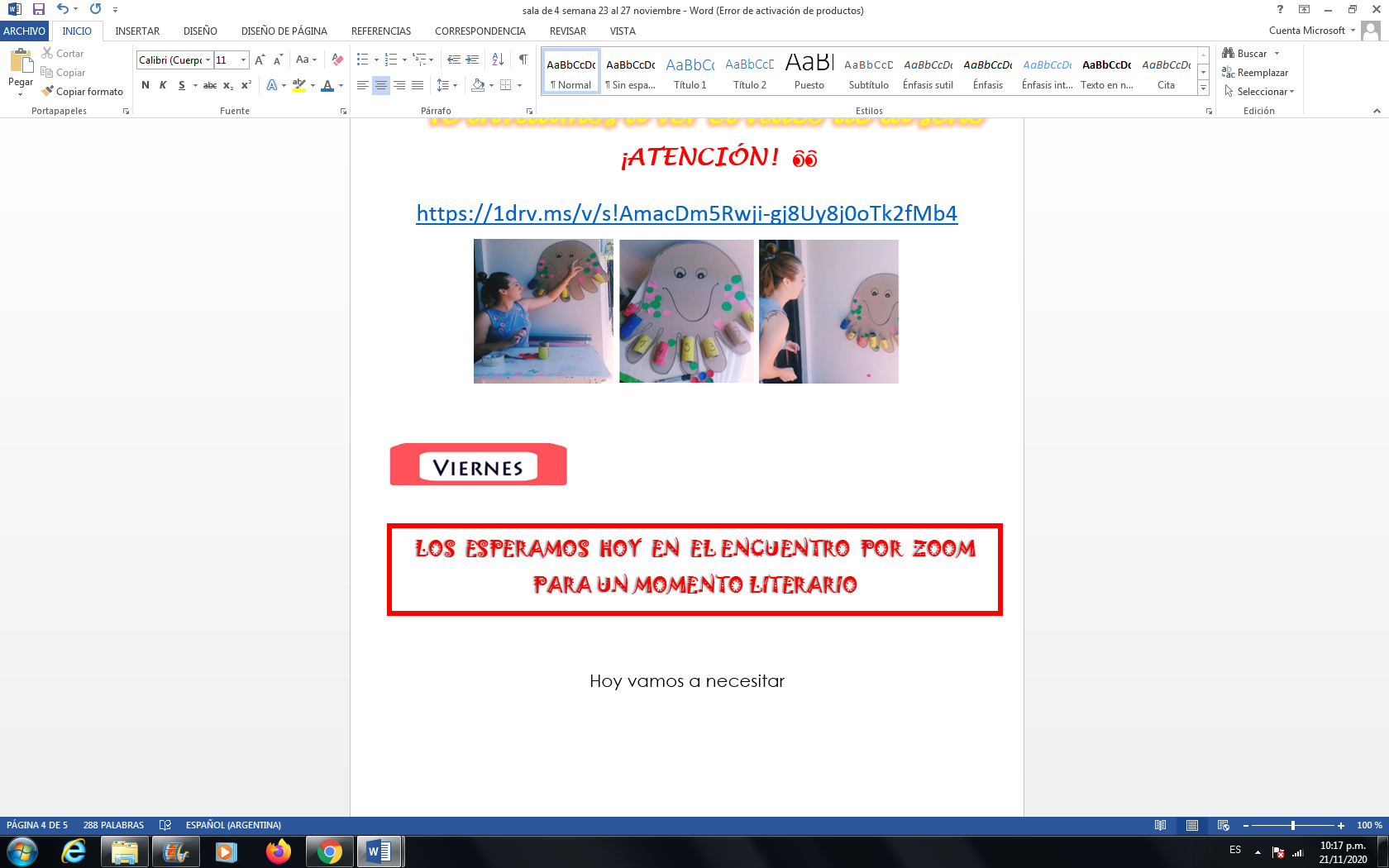 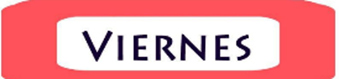 Hoy vamos a necesitar 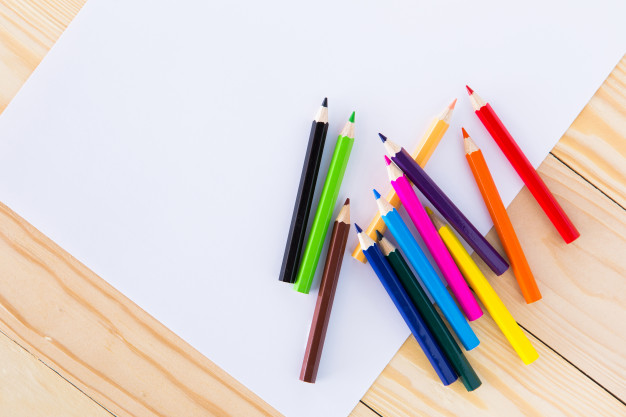 